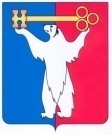 АДМИНИСТРАЦИЯ ГОРОДА НОРИЛЬСКАКРАСНОЯРСКОГО КРАЯРАСПОРЯЖЕНИЕ31.07.2013	                              		г.Норильск                                     	№ 4117О признании утратившими силу отдельных распоряжений Администрации города Норильска	В связи с принятием постановления Администрации города Норильска от 25.06.2013 №301 «Об утверждении целевой программы «Профилактика и противодействие коррупции» на 2013 - 2015 годы, в целях упорядочивания действия правовых актов Администрации города Норильска,	1. Признать утратившими силу:	- распоряжение Администрации города Норильска от 17.04.2009 №1193 «Об утверждении Перечня мероприятий, направленных на предотвращение фактов коррупции»;	- распоряжение Администрации города Норильска от 09.09.2009 №3409 «О внесении изменений в распоряжение Администрации города Норильска от 17.04.2009г. №1193 «Об утверждении Перечня мероприятий, направленных на предотвращение фактов коррупции».	2. Разместить настоящее распоряжение на официальном сайте муниципального образования город Норильск.Руководитель Администрации города Норильска			         А.Б. Ружников